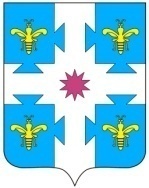 О внесении изменений в распределение субсидий бюджетам поселений  на реализацию комплекса мероприятий по борьбе с распространением борщевика Сосновского на территории Чувашской  Республики на 2022 годВ соответствии с Бюджетным кодексом Российской Федерации, распоряжением  Кабинета Министров Чувашской  Республики от 20.12.2022 г. № 1273-р  администрация     Козловского     района   Чувашской   Республики  п о с т а н о в л я е т:          1.  Утвердить изменения, которые вносятся  в распределение субсидий бюджетам поселений  на реализацию комплекса мероприятий по борьбе с распространением борщевика Сосновского на территории Чувашской  Республики на 2022 год, утвержденное решением Собрания депутатов Козловского района Чувашской  Республики "О районном бюджете Козловского района Чувашской Республики на 2022 год и на плановый период 2023 и 2024 годов" (приложение 13 (таблица 4)  согласно  приложению  к настоящему  постановлению.         2. Финансовому отделу администрации  Козловского района Чувашской  Республики  внести изменения в сводную бюджетную роспись районного бюджета Козловского района Чувашской  Республики на 2022 год.          3. Настоящее постановление вступает в силу после его официального опубликования.И. о. главы  администрации Козловского районаЧувашской  Республики							Г. М. Пушков               Утверждено постановлением  администрации Козловского районаЧувашской Республики            от  «21»  декабря  2022 г.  № ___ ___ ИЗМЕНЕНИЯ,которые вносятся в  распределение субсидий бюджетам поселений  на реализацию комплекса мероприятий по борьбе с распространением борщевика Сосновского на территории Чувашской  Республики на 2022 год, утвержденное решением Собрания депутатов Козловского района Чувашской  Республики "О районном бюджете Козловского района Чувашской Республики на 2022 год и на плановый период 2023 и 2024 годов" (приложение 13 (таблица 4)  (рублей)№ п/пНаименования поселенийСумма, увеличение, уменьшение (-)1.Байгуловское сельское-2169,172.Еметкинское сельское-1424,833.Карачевское сельское-26943,194.Козловское  городское-74093,755.Янгильдинское сельское-2778,83ИТОГО-107409,77